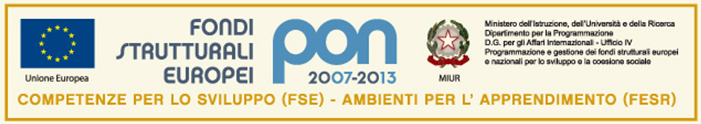 BANDO 2373 - 2013     CODICE PROGETO   C- 1 - FSE - 2013 - 1996Alunno:______________________________________________    Classe:______________   Data: __________Fine modulodomanda 1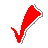 Qual è la modalità più usata per scegliere i comandi in AutoCad?A Con la tastiera:B Con il mouse e la tavoletta graficaC Con la tastiera e il mouse.domanda 2Tracciare le due linee in rosso a partire dal punto P1 (4,2). Indicare la sequenza corretta per i punti P2 e P3.A LINEA Dal punto: 4,2- Al punto: @8<0 - Al punto: @6<90.B LINEA Dal punto: 4,2- Al punto: @8<90 - Al punto: @6<0.C LINEA Dal punto: 4,2- Al punto: @0,8 - Al punto: @-6,0.domanda 3La linea rossa è stata tracciata dal punto P2 al punto P3 con le coordinate relative. 
Quali valori si sono usati fra quelli elencati sotto ?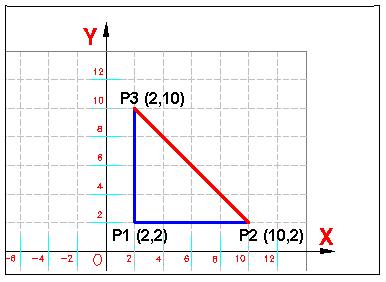 A LINEA Dal punto: 10,2 - Al punto:@8,8B LINEA Dal punto: 10,2 - Al punto:@10<45C LINEA Dal punto: 10,2 - Al punto:@-8,8domanda 4Quale finestra è più importante nel dialogo con il sistema?A La finestra Comando.B La finestra di Proprietà.C La barra degli Strumenti di disegno.domanda 5Per tracciare la linea dal punto P1(2,2) al secondo punto P2(10,8), come in figura, quali sono le coordinate digitate?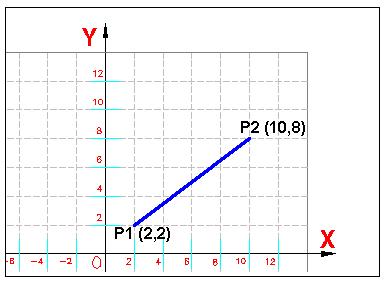 A LINEA Dal punto: 2,2 - Al punto: @ 8,6B LINEA Dal punto: 2,2 - Al punto: 8,6C LINEA Dal punto: 2,2 - Al punto: @10<37domanda 6Che scala di disegno si usa in un sistema CAD?A Si utilizza la scala 1:1B La stessa scala che si userebbe nel disegno con il tecnigrafoC Dipende dalla dimensione della periferica di stampa: stampante o plotter.domanda 7Qual è la funzione del comando LIMITI ?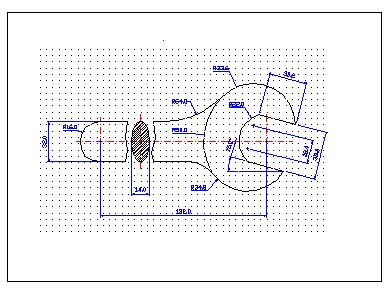 A Definire l'area di visualizzazione della griglia.B Definire la scala del disegno.C Delimitare l'area di disegno.domanda 8A cosa servono i layer in un disegno CAD?A Permettono di ragruppare le informazioni per funzioni ed attività diverse, come nei lucidi tradizionaliB Permettono di disegnare con scale di disegno diverse.C I layer servono soprattutto per distinguere e diversificare le varie parti di un disegno con colori diversi.domanda 9Quali sono le caratteristiche dei layer?A Si possono spegnere, congelare e cancellare.B Permettono di avere viste diverse sul disegno.C Definiscono il formato del disegno su carta.domanda 10Nel particolare riportato nel disegno, qual è il modo più corretto per definire i diversi colori ?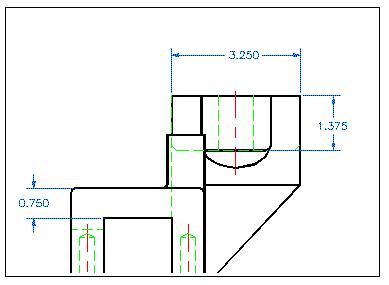 A Si crea un layer specifico per ogni funzione grafica.B Si assegna il colore desiderato alle singole entità grafiche.C Si cambiano i colori anche dopo avere inserito le componenti grafiche.domanda 11Come si può concludere una sequenza di disegno?A Si usa il tasto sinistro del mouse.B Si preme, da tastiera, i tasti Control + C(^C) per interrompere l'azione.C Con Invio mediante la barra Spazio.